Запрос ценовых предложений № 2037809Ботинки кож. Спецобувь с металлическим подноском. Костюм куртка, брюки тёмно-синий с васильковым. костюм сварщика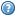 